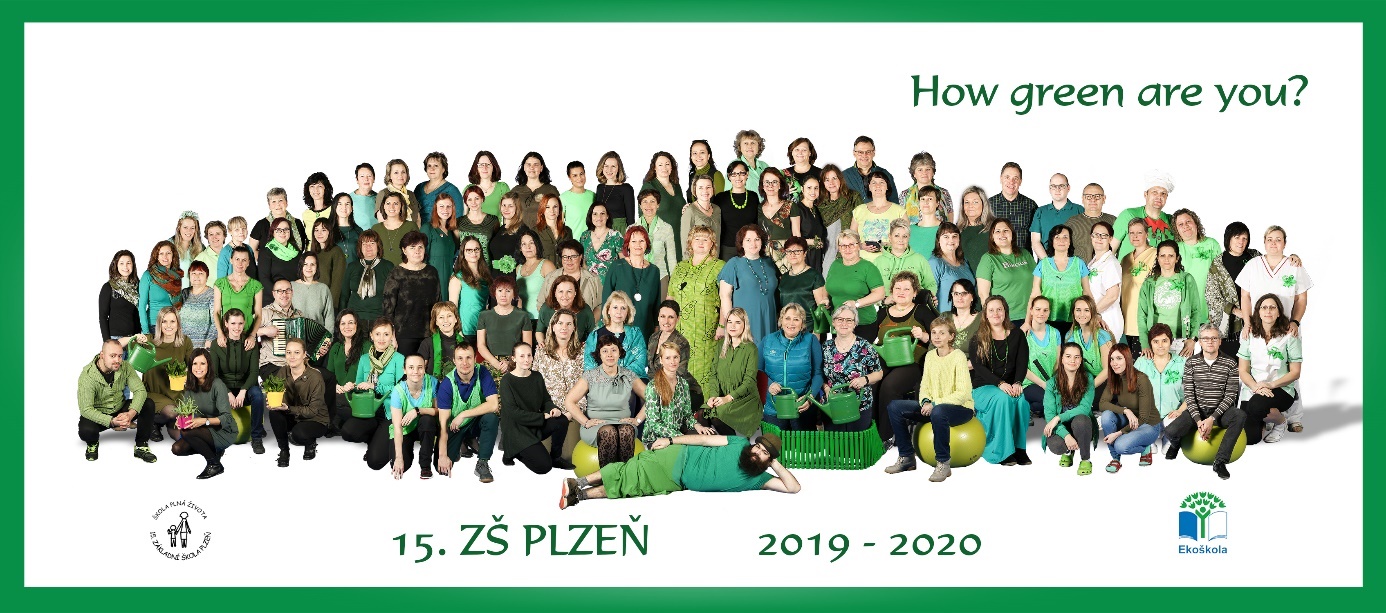 V letošním školním roce se nám opět podařilo úspěšně obhájit mezinárodní titul EKOškolaOBSAH  VÝROČNÍ  ZPRÁVY:Základní údaje o škole					Personální zabezpečení činnosti školy				Údaje o zápisu k povinné školní docházce a další zařazení absolventů škol Výsledky výchovy a vzdělávání žáků Prevence sociálně patologických jevů			Nadstandardní aktivity školyÚdaje o zapojení školy do mezinárodních programůÚdaje o školou realizovaných projektech financovaných z cizích zdrojůÚdaje o výsledcích inspekce provedené ČŠI		Spolupráce školy při plnění úkolů ve vzdělávání	Hospodaření školy za kalendářní rok 		Výroční zpráva 15. základní školy v Plzni za školní rok 2019/2020Tato výroční zpráva je zpracována na základě osnovy požadované zřizovatelem, v souladu se školským zákonem č. 561/2004 Sb. ve znění pozdějších předpisů a vyhláškou č.15/2005Sb., respektive vyhláškou 195/2012 Sb. ve znění pozdějších předpisů, kterou se stanoví náležitosti dlouhodobých záměrů a výročních zpráv. Základní údaje o škole   Název školy15.základní škola Plzeň, Terezie Brzkové 33-35, příspěvková organizace úplná adresa: 15.základní škola Plzeň, Terezie Brzkové 33-35, 318 00 PlzeňIČO: 68784619zřizovatel školy: Plzeň, statutární městoředitelka školy: Mgr. Soňa Pavelková telefonní spojení: 378027362faxové spojení: 377380260e-mailové spojení: pavelkovaso@zs15.plzen-edu.czwebové stránky školy: www.zs15plzen.cz    Poslední zařazení v rejstříku škol Poslední aktualizace ze dne 15.10.2007, č.j. ŠMS/4899/07 s účinností od 15.10. 2007   Seznam pracovišť*   Stav k 30.9.2019Obory vzdělání, které škola vyučuje v souladu se zápisem v Rejstříku škol a školských zařízení  Součásti školy 1.6	Zařízení školního stravování* uvádějte bez cizích strávníků1.7	Zajištění dalšího stravování* podle vyhlášky č. 107/2005 Sb., o školním stravování, ve znění pozdějších předpisů 	Typ školy - úplná15. ZŠ je plně organizovanou školou s  1. - 9. ročníkem, na odloučeném pracovišti   v Křimicích probíhá výuka v 1.-5. ročníku. 1.9      Spádový obvod školy - Plzeň 31.10     Speciální třídy     Materiálně technické zajištění školy15.ZŠ se nachází ve třetím obvodu města Plzně, v klidné části skvrňanského sídliště. Hlavní budova je tvořena čtyřmi pavilony. Rozsáhlý venkovní areál, jehož součástí je i školní zahrada, umožňuje výuku v přírodě,  práci na školní zahradě, sportovní vyžití a další herní, vzdělávací a relaxační aktivity žáků.Škola je velmi dobře vybavena, kromě kmenových tříd je pro výuku využívána odborná učebna fyziky a chemie, přírodopisu, výpočetní techniky, cizích jazyků, hudební a výtvarné výchovy. Školní počítačová síť je rozvedena po celém komplexu  školy, všechny třídy i kabinety učitelů jsou vybaveny PC, za podpory SITmP proběhla již před několika lety kompletní rekonstrukce počítačové sítě. Žáci i učitelé mají možnost využívat informační  centrum, žákovskou i učitelskou knihovnu. Výuka tělesné výchovy probíhá ve 3 tělocvičnách a víceúčelovém hřišti s umělohmotným povrchem, zároveň mají žáci přístup na moderní rozcvičovací hřiště FC Viktoria, které sousedí s areálem školy.  Součástí školy je školní družina umístěná v pavilonu horní budovy a školní jídelna. V průběhu školního roku pokračovala další etapa výměny plastových oken a modernizace  žákovských toalet v pavilonu školní jídelny spojená s opravou kanalizačních svodů.  Odloučené pracoviště v Křimicích se nachází v dlouhodobě pronajatých prostorách Střední průmyslové školy dopravní. Tato budova je umístěna v pátém plzeňského obvodu.  Výuka probíhá v pěti učebnách.  K dispozici je též prostor pro školní družinu, počítačová učebna, knihovna pro žáky i učitele, kancelář pro vedoucí učitelku a kabinet pro učitele. Výuka tělesné výchovy probíhá v tělocvičně SPŠD a na venkovním hřišti. Stravování žáků je zajištěno v jídelně SPŠD.    Školská rada Školská rada byla založena1.1.1999, má 12 členů.Pravidelně se schází minimálně 2x ročně. 2    	Personální zabezpečení činnosti školy2.1	Odborná kvalifikace (dle zákona č. 563/2004 Sb.)2.2	Počet absolventů s odbornou kvalifikací, kteří ve šk. roce nastoupili do školy: 12.3	Počet učitelů s odbornou kvalifikací, kteří ve školním roce nastoupili do školy: 22.4	Počet učitelů s odbornou kvalifikací, kteří ve školním roce odešli ze školy: 12.5	Nepedagogičtí pracovníci – počet: 242.6	Věkové složení učitelů2.7	Údaje o DVPP včetně řídících pracovníků školy2.8	Asistenti pedagogaPočet celkem (fyzický/přepočtený): 		9 / 4,138 			pro žáky se soc. znevýhodněním (fyzický/přepočtený): 0pro žáky se zdravotním postižením (fyzický/přepočtený): 7 / 2,889	Údaje o zápisu k povinné školní docházce a další zařazení absolventů škol3.1	Zápis žáků do 1. třídy 3.2	Údaje o přijímacím řízení na střední školuÚdaje o přijímacím řízení na střední školu3.3* vyčlenit z celkového počtu absolventů ZŠ dle 3.2.3.4Kurzy k doplnění základního vzdělání Výsledky výchovy a vzdělávání žáků4.1	Prospěch žáků (stav k 30. 6.)počet žáků plnících PŠD zvláštním způsobem zahrnout zvlášť (§ 38, § 41, § 42)4.2	Chování žáků4.3	Docházka žáků (celkem za školní rok)4.4		Přestupy žáků mezi ZŠ 4.4.1	Počet žáků, kteří odešli na jinou ZŠ: 17Důvody: stěhování, změna rodinných poměrů  	4.4.2	Počet žáků, kteří přišli z jiné ZŠ: 28Důvody: stěhování, speciální vzdělávací potřeby, zájem o třídy s rozšířenou výukou       Hv, Vv a přírodovědných předmětůPrevence rizikových jevů Průběh školního roku  2019/2020 byl ovlivněn mimořádným uzavřením škol z důvodu koronavirové pandemie. S ohledem na tuto skutečnost nebylo možné uskutečnit všechny naplánované preventivní programy, ale většina byla uskutečněna již v prvním pololetí. V uplynulém školním roce  jsme vycházeli z doporučení Mgr. Martiny Vlčkové (okresní metodičky prevence). V souladu se stanoveným plánem jsme spolupracovali  s MP Plzeň, se SZŠ a VOŠ Plzeň, Státním zdravotnickým ústavem , Národní iniciativou pro život,                   s organizací SANANIN z. ú., se  ZZS Plzeňského kraje, HZS v Plzni, s Policií ČR, MP Education, HZS Košutka a HZS Plzeňského kraje, s Unií neslyšících Plzeň , s Nadačním fondem Nové Česko (projekt Revolution Train), Nadačním fondem Albert (projekt Zdravá pětka), společností Gemini 99 s.r.o. , společností DM drogerie Markt s.r.o. a Animánie Plzeň. Stanovené cíle pro školní rok 2019/2020,  prevence sociálně patologických jevů u žáků (šikana a jiné formy agrese), posilování  adekvátního sebepojetí a prevence dětské úrazovosti byly naplňovány prostřednictvím vybraných preventivních akcí a programů , zaměřením se na tematicky související učivo především v hodinách Ov  a VkZ. Realizaci našich cílů podpořila i tradičně pestrá nabídka mimoškolních aktivit a realizace tematických dnů. Nadstandardní aktivity – zájmová činnostOP KŘIMICE6.2	Mimoškolní aktivityKonání mimoškolních akcí bylo ovlivněno epidemiologickou situací, řadu naplánovaných aktivit jsme museli bohužel zrušit. Níže jsou tedy příklady akcí, které jsme stačili uskutečnit v době od září do konce února. Akce pro žáky a rodiče: podzimní zahradničení s rodiči, cyklovýlet, podzimní soustředění DPS Mariella, svatomartinské rozsvícení zahrady, besedy, exkurze, tematické, kostýmové       a projektové dny, návštěva výukových programů v ZOO Plzeň.  Sportovní akce: vánoční turnaj ve stolním tenise, turnaj v kopané a ve florbale, lyžařský kurz na Šumavě, orientační běh, soutěže AŠSK. Akce školní družiny:Masopustní karneval, rukodělné aktivity, sportovní aktivity, aktivity na podporu technického vzdělání ve spolupráci se SOUE, projektové dny.  Aktivity na podporu environmentální výchovy spojovalo v letošním školním roce téma            „Zahrada aneb příroda nás učí“ a v rámci mezinárodního programu EKO škola téma „Odpady“. I v letošním roce se naše škola zapojila do sběrové soutěže společnosti AVE. Podařilo se nám úspěšně obhájit mezinárodní titul Ekokola. Aktivity na podporu technického vzdělávání: v rámci spolupráce se SOUE navštěvovali žáci 6. a 8. ročníků dřevo, kovo a elektro dílny. Zúčastnili jsme se soutěže Technika má zlaté dno.  Návštěvy kulturních a vzdělávacích akcí Pořady z nabídky Divadla Alfa, Divadla J.K.Tyla, Západočeské galerie, výstavy, výchovné koncerty, spolupráce s knihovnou, kulturní pořady v M klubu, Pivovarské muzeum, Muzeum loutek, ZOO Plzeň – výukové programy, Techmania.  Kulturní akce uspořádané pro obec a veřejnostKoncerty dětských pěveckých sborů Berušky, Sluníčka a Mariella se konaly pouze v podzimních a zimních měsících. DPS Mariella vystupovala v prosinci také na Stonožkové mši v katedrále sv. Víta. V říjnu proběhl Festival  Podzimní Mladá muzika Made in Skvrňany, v prosinci vánoční besídky a vystoupení pro mateřské školy a rodiče našich žáků. Humanitární aktivityHnutí na vlastních nohou – účast na stonožkových akcích a projektech, Život dětem - Srdíčkový den, ve spolupráci s Klubem rodičů účast v projektu Adopce na dálku, sponzorství pro ZOO Plzeň, Dobrý anděl, Tříkrálová sbírka, CHRPA, vánoční jarmark Mamma Help, Světlo pro svět, Lékaři bez hranic, Dejme dětem šanci, o.p.s.6.3 	Partnerství se školami v tuzemskuSpolupráce s OŠ MŠ ZŠ Plzeň v oblasti inkluzivního vzdělávání, 63. a 70. MŠ, MŠ Křimice v rámci spolupráce předškolní výchovy a se ZŠ v Brně v rámci spolupráce pěveckých sborů.     Partnerství se školami v zahraničíGrundschulle Olbernhau, Německo – partnerství dětského pěveckého sboru Mariella 6.5	Zapojení do projektůMezinárodní programy: Les ve škole			       Eko škola   6.6	Výchovné poradenstvíVyhodnocení Koncepce výchovného poradenství a realizovaných programů Práce se žáky se speciálními vzdělávacími potřebami: * pravidelně spolupracujeme s PPP Plzeň, Křesťanskou pedagogicko-psychologickou poradnou Plzeň a SPC, žádosti o nová a kontrolní vyšetření jsou po konzultaci s rodiči podávány průběžně, IVP a  RPO jsou tvořeny ve spolupráci s rodiči a ŠPZ a průběžně vyhodnocovány nejdéle  do jednoho roku * žáci mají možnost absolvovat odborné vyšetření  školským poradenským pracovníkem     PPP v prostorách školy   * ANP žáků 1. stupně probíhá jednu hodinu týdně u žáků 2.- 4. ročníku, pro žáky 1. ročníku probíhá reedukační hodina jedenkrát týdně * u 2 žáků na 2. st. a 5 žáků na 1. st. byla realizována  ped. intervence,  u 1 žáka na 1. st. předmět speciálně pedagogické péče * ve třídách pracovalo 5 asistentů na 1. stupni a 3 asistenti na 2. stupni * péče o nadané žáky je realizována individuálně  Pomoc vycházejícím žákům při volbě povolání: * žáci 9. ročníků pravidelně navštěvují ÚP Plzeň – město, zúčastnili se projektů „Kujme pikle“, Naše firmy, „Ručičky kraje“ * škola spolupracuje se SŠ, SOU (prezentace škol) * individuální konzultace s VP je možná kdykoli v době konzultačních hodin a po předchozí domluvě * v 8. a 9. ročnících se v rámci hodin Pč vyučuje tematický celek  „Svět práce“  * v 9. ročníku je žákům nabídnuto profesní vyšetření (realizováno PPP) * žáci mohou využít individuální konzultace k volbě povolání na ÚP * při hodinách žáci využívají výukový program „Infoabsolvent“  Práce s problémovými žáky:  * třídní učitelé průběžně úzce spolupracují s výchovnými poradkyněmi, speciální pedagožkou, školní metodičkou prevence a vedením školy při řešení výchovných a výukových problémů žáků * probíhají konzultace rodičů, žáků a pedagogů se školní speciální pedagožkou * průběžně se konají pohovory se žáky, rodiči a vých. komise  * škola pravidelně spolupracuje s  ÚMO Plzeň 3, SVP, Policií ČR, Městskou policií, okresní metodičkou prevence Mgr. Vlčkovou a s DD Domino a zástup6.7.		Účast v soutěžích ú.ř. – úspěšný řešitel, zvl.c.- zvláštní cena, ču – čestné uznáníÚdaje o zapojení školy do:mezinárodních programů: Ekoškola – spolupráce se sdružením TEREZAÚdaje o předložených a školou realizovaných projektech fin. z cizích zdrojů Údaje o výsledcích inspekční činnosti provedené ČŠI ČŠI v tomto školním roce školu nenavštívila. Spolupráce školy s dalšími partnery při plnění úkolů ve vzděláváníV oblasti pedagogicko-vzdělávacíZČU PF Plzeň – především středisko náslechové praxe, katedra jazyků a hudební kulturyKlub rodičů a přátel školy při 15.ZŠŠkolská rada15.ZŠZákladní umělecká škola KCVJŠ, NIDV  OŠMT MMP, KÚ PKAsociace aktivních škol, Asociace ředitelů základních škol ČR60. a 73. MŠ- besedy s rodiči předškoláků, akce pro děti Pedagogicko-psychologická poradna PlzeňStředisko výchovné péče- konzultace s rodiči problémových žáků, diagnostické pobyty SPC DD DominoÚMO Plzeň 3, ÚMO Plzeň 5– především odbor sociální a právní ochrany dětíPolicie ČR - besedy pro žáky Úřad práce Plzeň – město-  volba povolání, návštěva žáků 9. roč. Tyfloservis- Den s Tyfloservisem v rámci rodinné výchovyČeské sběrné suroviny -  účast ve sběrové ekologické soutěžiBOVYS – projekt Ovoce do školV oblastikulturně-vzdělávacíKnihovna města Plzně, M klubZápadočeská galerie Plzeň, Galerie PaletkaDD Alfa, DJKT, Plzeňská filharmonieSOU elektrotechnické - pronájmy sálu na školní koncerty a vystoupení  Klub důchodců  Skvrňany- vystoupení DPS, výroba keramických dárkůKVK centrum - pronájem prostor pro kulturní akce školyOxford University Press 		Tandem – česko-německé projektyV oblasti humanitárníNadace  Liga proti rakovině – zajištění Květinového dne ve škole Hnutí Na vlastních nohou– účast na stonožkových akcích a projektech Diecézní charita Plzeň - besedy, adopce na dálkuZOO Plzeň- sponzorství, účast na vzdělávacích akcíchPsí útulek na Borských polích– besedy ve ŠD, sbírka pro psí útulekŽivot dětem o.s., CPK Chrpa, Fond ohrožených dětí– veřejné sbírkyProjekt Šance- prodej drobných výrobků na pomoc dětských nemocnicLékaři bez hranic, Světlo pro svět, Dobrý anděl, Mamma helpHospodaření školy za kalendářní rok 2019 Údaje o zaměstnancích Základní údaje o hospodaření školyv tis. KčTato výroční zpráva byla předložena k projednání pedagogické radě školy dne 28. srpna 2020. Školskou radou byla schválena dne 23. října 2020. Datum:                                       			Podpis ředitele školy                                                    		     Razítko organizaceAdresaPočet třídPočet žáků*Hlavní budova, ředitelstvíTerezie Brzkové 33-35, Plzeň461068Místa poskytovaného vzdělání nebo školských služebTerezie Brzkové 33-35, Plzeň41964Odloučené pracovištěPrůkopníků 290, Křimice5104Popis oboru Kód oboruKapacita oboruNázev ŠVPČ. j.v ročníkuŠVP Škola plná životaŠVP 1/4-20161.- 9. ročníkNázev součástiPočet žákůPočet tříd, oddělení, skupinMŠ00ZŠ106846ŠD40314ŠK00Celková kapacita jídelny Počet dětských strávníkůPočet dospělých strávníků *Celkový počet zaměstnancůPřepočtený počet zaměstnanců123089490109,5Příprava dietního stravování (bezlepková a šetřící dieta) *neProjekt Mléko do školanoProjekt Ovoce a zelenina do školanoPočet třídPočet zařazených žákůPoznámkaPřípravná třída00Speciální třída00Dle výkazu M 3S rozšířenou výukou29609Dle ŠVP vzdělávací moduly zaměřené na Hv, Vv a přírodovědné předmětyFyzický / přepočtený%Celkový počet pedagogických pracovníků84 / 76100Z toho odborně kvalifikovaných82 / 75           100VěkUčiteléUčiteléMužiŽenydo 35 let	21636 – 50 let32151 – 60 let21860 – více let44Celkem759Rodičovská dovolená012Název kurzuPočet zúčastněných pracovníkůAktuální legislativa1Asistent pedagoga a klima třídy2Brána jazyků otevřená 1Čtenářem se člověk nerodí, čtenáři musíme ukázat cestu1Dítě s vývojovou poruchou řeči 1Dysgrafie a dysortografie prakticky1Fake scape – multimediální výchova15Geometrie činnostně v 1. - 3. ročníku1Historická procházka Plzní IV - Severní předměstí1Hry v hodinách tělesné výchovy na 1. a 2. stupni ZŠ a SŠ1Hry v hodinách matematiky1Inovativní metody ve výuce NJ1Jak na kariérové poradenství ve škole1Jak nezamrznout u tabule4Jazykový kurz anglického jazyka7Kompetence asistenta pedagoga15MS Office 2010: Excel - začátečníci1Nepovolaným vstup povolen! aneb Hlavní nádraží v Plzni, jak je určitě neznáte1Neseďme v lavicích, pojďme(se) učit ven!2Od jara do zimy1Rozvoj čtenářské gramotnosti v kostce1Signály SPU na počátku školní docházky (Test rizika poruch čtení a psaní pro rané školáky)1Školství 20202Teaching Tools aneb Nástroje pro učitele anglického jazyka1Tvorba, tvořivost, hra1Vládcové klimatu - EVVO15Vyjdu i s mimozemšťanem1Vytváříme příběh on-line2Využití online her ve výuce matematiky2Využití tabletů při vyučování2Word, Excel, PowerPoint pro každodenní práci učitele I.10Word, Excel, PowerPoint pro každodenní práci učitele II.9Youtube jako fenomén dnešní doby a možný zdroj informací o současné češtině 1CELKEM                                           33107Počet dětí u zápisuPočet odkladů PŠDOčekávaný počet dětíOčekávaný počet tříd16942955Početabsolventů celkem(absolvent ZŠ = 9 let PŠD)Přijatí naPřijatí naPřijatí naPřijatí naPočetabsolventů celkem(absolvent ZŠ = 9 let PŠD)Gymnázia4letá SŠ maturitní oborySŠ nematuritní obory (ukončené výučním listem)Jiné7885911Počet žáků----------------- přihlášených na víceletá gymnázia32- přijatých na víceletá gymnázia (celkem)10                 z toho přijatých na 6letá gymnázia2                 z toho přijatých na 8letá gymnázia8Počet žáků – absolventů ZŠ dle 3.2. *----------------- kteří dokončili ZŠ v nižším než 9. ročníku 1- kteří nepokračují v dalším vzdělávání0Počet kurzůPočet absolventů00Počet žáků celkemProspělo s vyznamenáním (s pochvalou)ProspěloNeprospěloOpravné zkouškyHodnoceno slovně1063858205000Snížený stupeň z chováníPočet žákůPočet žákůSnížený stupeň z chování1. pololetí2. pololetí- z toho 2. stupeň20- z toho 3. stupeň00Počet omluvených hodin celkem490797Počet neomluvených hodin celkem3619/20Název kroužku1Angličtina na Pc pro 3. - 5.r2Cvičení pro radost s jógou 1.+2.r.3Ekoškoláček – 1.st.4Fotbal 1. – 3.r.5Gymnastika 1. – 5. r.6Keramika 2. – 9.r.7Kresba, malba8Kresba, malba9Notičky + Berušky  (pro nehudební 1. třídy)10Příprava na přijímací zkoušky – Čj11Příprava na přijímací zkoušky – Čj12Příprava na přijímací zkoušky – Čj13Příprava na přijímací zkoušky - M14Zábavná fyzika15Příprava na přijímací zkoušky - M16Receptíky pro kuchtíky – 1. – 2.roč17Rybářský kr. – začáteč. 2. – 7.r.18Rybolov 2. – 7.r.19Sluníčka - 3. ročník + začátečníci20Sluníčka - 4. – 5.ročník21Šachy 22Šikulové 2. – 5.r.23Turisťáček  2. – 6. r.24Vybíjená od 4. roč.25Hudební skupiny – Little Vox26Hudební skupiny27Hudební skupiny28Hudební skupiny29Před oponkou 2. – 5.r.1Dovedné ruce – 2.r.2Dovedné ruce – 3.r.3Dovedné ruce – 4. – 5.r.4Dovedné ruce – 1.r.Soutěž/typ/Název soutěžePočet zúčastněných žákůUmístěníUmístěníUmístěníUmístěníSoutěž/typ/Název soutěžePočet zúčastněných žáků1.místo2.místo3.místoÚspěšný řešitelOOlympiáda v čj2OMO – Z955OFO233OChO22OZeměpisná olympiáda33OMladý chemik11O Dějepisná olympiáda2KLogická olympiáda11KEvropa ve škole (čj)5KKarlovarský skřivánek31KTechnika má zlaté dno22RZvíře není věc22MSoutěž pěveckých sborů při 62.festivalu sborového umění Jihlava45Stříbrné pásmoMLidice211 čest.uz.MKrásná jako kvítka11účelpožadovaná finančníčástkavýsledekSlužba školeSlužba školePodpora zájmové činnost -Karlovarský skřivánek – krajské kolo39.000,-39.000,-MMP OŠMTMMP OŠMTPodpora primární prevence rizikového chování a mediální výchovy 202050.000,-27.000,-MMP OŠMTMMP OŠMTPodpora aktivit k technickému vzdělávání89.550,-55.000,-MMP OŠMTMMP OŠMTPodpora volnočasových aktivit50.000,-31.000,-MMP OŠMTPodpora tělovýchovných aktivit“Podpora tělovýchovných aktivit“50.000,-25.000,-ÚMO Plzeň 3Podpora volnočasových aktivit dětí a mládežePodpora volnočasových aktivit dětí a mládeže8.500,-0,-Šablony II. 	      3 726 364,-3 726 364,-CELKEM4 013.414,-3 903.364,-Průměrný počet zaměstnanců (fyzický stav / přepočtený stav)    Průměrný počet zaměstnanců (fyzický stav / přepočtený stav)    PedagogůOstatníPočet zaměstnanců83 / 75,874924 / 19, 1422Dosažený průměrný měsíční plat		 40 10822 418Příspěvek zřizovatele na investice0Příspěvek zřizovatele na provoz9 100Státní rozpočet – příspěvek na přímé vzdělávání58 925Vlastní tržby a výnosy7 831Finanční prostředky z dotací a grantů117Příjmy celkem75 973 Náklady celkem75 870 Hospodářský výsledek103